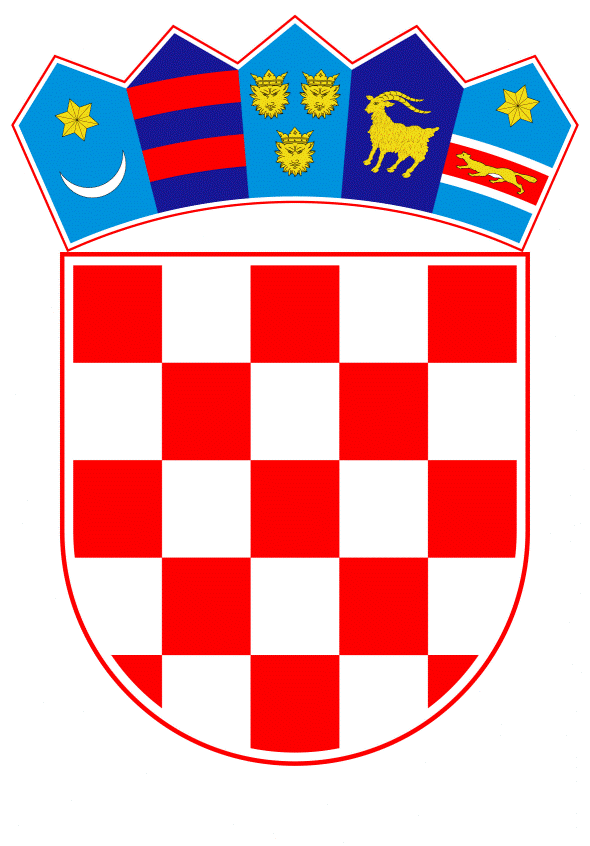 VLADA REPUBLIKE HRVATSKE		Zagreb, 30. prosinca 2021.________________________________________________________________________________________________________________________________________________________________________________________________________________________________Na temelju članka 31. stavka 2. Zakona o Vladi Republike Hrvatske (Narodne novine, br. 150/11, 119/14, 93/16 i 116/18) i članka 9. stavka 1. Zakona o poticanju razvoja malog gospodarstva (Narodne novine, br. 29/02, 63/07, 53/12, 56/13 i 121/16), Vlada Republike Hrvatske je na sjednici održanoj _________ 2021. donijela O D L U K Uo usvajanju Izmjene Programa "COVID-19 zajam za obrtna sredstva"I.Usvaja se Izmjena Programa "COVID-19 zajam za obrtna sredstva" (Narodne novine, br. 41/20, 70/20 i 133/20).Izmjena Programa iz stavka 1. ove točke sastavni je dio ove Odluke.II.Ova Odluka stupa na snagu danom donošenja, a objavit će se u Narodnim novinama.KLASA:		URBROJ:		Zagreb, PREDSJEDNIKmr. sc. Andrej PlenkovićIZMJENA PROGRAMA "COVID-19 ZAJAM ZA OBRTNA SREDSTVA"U Programu "COVID-19 zajam za obrtna sredstva" (Narodne novine, br. 41/20, 70/20 i 133/20), točka 3. "ROK VAŽENJA PROGRAMA" mijenja se i glasi:"Ovaj Program stupa na snagu danom donošenja i važi do iskorištenja sredstava, a najkasnije do 30. lipnja 2022.".OBRAZLOŽENJEVlade Republike Hrvatske je od 2. travnja 2020. donijela Odluku o usvajanju Programa "COVID-19 zajam za obrtna sredstva" kao mjeri za pomoć gospodarstvu Republike Hrvatske uslijed epidemije koronavirusa koja će biti implementirana u najkraćem mogućem roku.U Programu "COVID-19 zajam za obrtna sredstva" produžuje se rok važenja Programa obzirom da Program važi do 31. prosinca 2021. godine. Predmetnom izmjenom omogućiti će se  isplata poduzetnicima kojima su odobrena sredstva iz navedenog Program do iskorištenja sredstava, a najkasnije do 30. lipnja 2022. godine.Temeljem članka 9. stavka 1. Zakona o poticanju razvoja malog gospodarstva (Narodne novine, br. 29/02, 63/07, 53/12, 56/13 i 121/16) Vlada Republike Hrvatske, na prijedlog Ministarstva gospodarstva i održivog razvoja, utvrđuje kriterije i uvjete za davanje jamstava za kredite.Slijedom navedenog, predlaže se donošenje Odluke o usvajanju Izmjena Programa "COVID-19 zajam za obrtna sredstva".Predlagatelj:Ministarstvo gospodarstva i održivog razvojaPredmet:Prijedlog odluke o usvajanju Izmjene Programa "COVID-19 zajam za obrtna sredstva" 